Friends & Family Day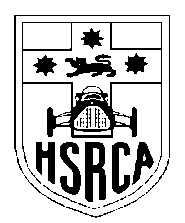 Marulan Driver Training Centre Sunday 18 October 2015 ENTRY FORMVehicle: (Please provide details for the entered vehicle)   Fees for the Meeting (include GST) Post to: HSRCA, PO Box 5063, Turramurra South 2074Email to: members@hsrca.org.au or Fax to: 02-9988 4277Entries close 15 October 2015Tax Invoice for HSRCA of NSW Inc ABN 58 251 017 401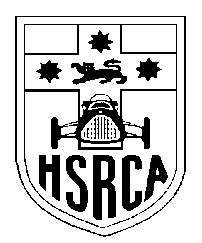 Friends & Family Day Marulan Driver Training Centre Sunday 18 October 2015 INFORMATION AND REGULATIONSThe HSRCA invites members and their family and friends to another track day at Marulan. The invitation is also extended to the following clubs: our usual partners the Peugeot, Renault and Citroen Clubs as well as the MG car Clubs, Austin Healey, Lotus and Royal Automobile Club of Australia.The Marulan Driver Training Centre circuit has been extended and its approvals upgraded. We are able to invite racing and sports racing cars as well as road registrable cars provided that each car complies with the noise level limit. The meeting is open to beginners and experienced people and anyone in-between. Experienced drivers will be available to give advice and instruction. CarsCars will be scrutineered and meet the following requirementsNoise level not exceeding 90dBA at  30 metres. The noise level can be reduced at the circuit. Open cars should have rollover protection. Steering, brakes, stop light, seat fixing, seat belts, and wheel bearings are in very good order and there are no oil or coolant leaks. Wheel bearings must be in good conditionAll fluids (brake coolant, power steering) are at the levels nominated by the manufacturer of the car.  All loose items removed from the car before going onto the track. We recommend Except for high performance road cars that tyre pressures for road cars be increased by up to 10psi over normal. Front wheel drive cars benefit from having more pressure in the front tyres than the rear, depending on your skill level.No fuel is available at the circuit so bring sufficient for the day. Cars will be scrutineered.Drivers  Drivers must Wear non-flammable clothing covering neck to ankle to wrist and closed shoes plus helmet. Basically clothing should be non-synthetic. Helmets can be hired. Gloves are recommended. Be at least 16 years old, hold a road licence plus a CAMS 2s or above, AASA or MDTC current licence. If required MDTC can issue their track licences on the day, valid for 1 year.Drive responsibly and respect other drivers. The Circuit Manager’s team manage the day and will brief drivers and explain any further requirements and any action that may be taken for failure to meet requirements. Attendance at the driver’s briefing is compulsory. Driver’s must also sign on and be wrist-banded to confirm their right to participate.not consume alcoholic beverages until all on-track sessions for the day are completed, also applies to their helpers. Any driver who is affected by alcohol on the day of the event will not be permitted to participate. TWe encourage people learn to heel-and-toe for manual gear changes before they  arrive - check the video of Ayrton Senna for guidance and inspiration. There are several websites but try. http://kottke.org/12/05/ayrton-sennas-heel-and-toe-braking-techniquethink about the skills that might be employed in driving fast but smoothly, working with rather than againstto seek advice on any matter that think would help them prepare for the day no matter how basicThe ProgramThe program will begin at 8am with sign-on, although it could be open from 7.30. Scrutineering will begin early and overlap with sign-on. A track walk for everyone is included in the drivers briefing which will begin at 8.45. The meeting concludes by 4pm with entrants getting up to 7 sessions on the track each.Entrants are allocated to groups according to their speed and experience. Timed and untimed sessions will be provided, the latter to enable in car instruction. Drivers will be given a timed practice session and then a qualifying session. Once completed, the driver will nominate a time from that session. In the absence of a nomination the second fastest lap time recorded will be used for the subsequent time trial. The organizers may also reallocate a driver to another group in order to allow drivers better opportunity to obtain consistent times.The idea of time trials is to nominate a time and keep as close as possible to that time for a given number of laps, ie the object is consistency. Timing transmitters will be issued to drivers. Points will be lost for failing to reach or exceeding the lap time, and the point penalty for exceeding (ie going faster) will be twice the penalty for not reaching the lap time. Timing is not undertaken when drivers are accompanied by a passenger or instructor; it would breach licensing provisions for the track. We expect a sizable number of newcomers of varying levels of experience and will pay attention to enabling drivers to get the most experience and enjoyment from the day.Several instructors will be available and don’t hesitate to make use of them. Driving the trackThere are two tracks. The original track is technical and twisty with uphill and downhill sections and changes of camber. An average speed for quick car/drivers is around 75kmh and a top speed of 130kmh on the main straight might be reached by the fastest of cars. The new track has a banked turn now leads onto the main straight increasing the maximum speed on the straight by about 30kmh. We may use the original track for less experienced drivers. Getting thereMarulan Driver Training Centre is located on Prairie Oak Rd Bungonia off Jerrara Rd a few kilometres south of Marulan. In brief go south from Marulan past the BP Service Centres on the Motorway for about 2 kilometres, take the Marulan South/Bungonia exit ramp.  Continue straight ahead at the roundabout towards Bungonia on Jerrara Road for 3 kilometres and turn left into Prairie Oak Road. See their website for further details www.mdtc.com.au.  AccommodationThere is a motel at Marulan that offers concessional rates to people who participate in MDTC meetings. There is also a pub in Marulan otherwise accommodation is available at other Southern Highlands towns or Goulburn.Contacts and entry formEntry forms should be sent to members@hsrca.org.au. For further information see the HSRCA’s website (www.hsrca.com), contact Richard Cardew by voice or text on phone 0405 459 546 or rcardew@iprimus.com.au. Those applying from other clubs should as a courtesy notify their clubs. We look forward to seeing youRichard CardewHSRCA, PresidnetName of driver:Name of driver:Date of Birth:  Address:Address:Land line  MobileEmailEmergency Contact:  Emergency Contact:  Emergency Ph:  Licence No:Licence Type (CAMS, AASA, or require licence, please circle)Licence Type (CAMS, AASA, or require licence, please circle)Club member or friend or family of:  HSRCA, or invited club (please name)Club member or friend or family of:  HSRCA, or invited club (please name)Club member or friend or family of:  HSRCA, or invited club (please name)Circuit driving experience (please circle): limited, participated in non-race events, raced  Circuit driving experience (please circle): limited, participated in non-race events, raced  Circuit driving experience (please circle): limited, participated in non-race events, raced  Make:Make:Make:Model:Year:Capacity:Modifications:        standard        ndard                  ce events, raced minor    major        (please circle)Modifications:        standard        ndard                  ce events, raced minor    major        (please circle)Modifications:        standard        ndard                  ce events, raced minor    major        (please circle)Modifications:        standard        ndard                  ce events, raced minor    major        (please circle)Is car double entered?Is car double entered?Name of other driverName of other driverName of other driverMeeting Entry Fee – $140$  ……………..Payment by Direct Debit:  BSB: 062 205   Account No.1000  7952       Ref:  MDTC surnamePayment by Direct Debit:  BSB: 062 205   Account No.1000  7952       Ref:  MDTC surnamePayment by Direct Debit:  BSB: 062 205   Account No.1000  7952       Ref:  MDTC surnamePayment by Credit Card (Mastercard or Visa only) or cheque payable to “HSRCA”Note:  A service fee of 3% will be added to all credit card transactions                                                   Payment by Credit Card (Mastercard or Visa only) or cheque payable to “HSRCA”Note:  A service fee of 3% will be added to all credit card transactions                                                   $  ……………..	 Expiry ….…/…………..	 Expiry ….…/…………..	 Expiry ….…/…………..…………………………………………………..	……………………………………………………Name on Card	Signature of card holder…………………………………………………..	……………………………………………………Name on Card	Signature of card holder…………………………………………………..	……………………………………………………Name on Card	Signature of card holder